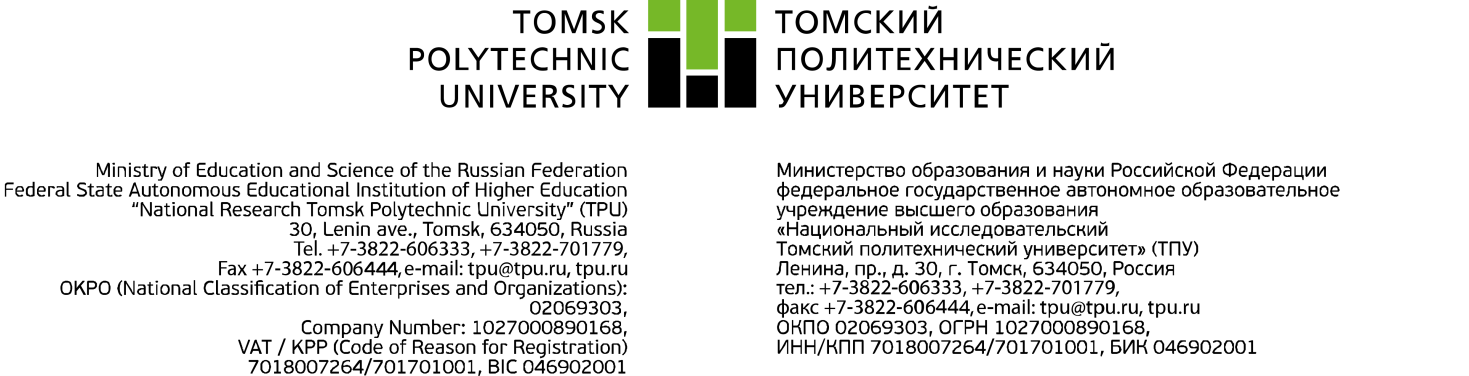 ОТДЕЛ ДОПОЛНИТЕЛЬНЫХ ОБРАЗОВАТЕЛЬНЫХ УСЛУГ      Начальнику ОДОУ ТПУ Ямпольской Л.И.ЗАЯВЛЕНИЕПрошу зачислить меня в число слушателей ТПУ на программу повышения квалификации              проф. переподготовки              рабочей профессии_______________________________________________________________________________________________(наименование программы, количество часов)О себе сообщаю следующее:Пол:       М           Ж				        		 Дата рождения: _____. _____ . __________ г.Образование: 	 среднее (школа)       среднее специальное (техникум, ПТУ)       высшееСтаж работы:  0 - 5 лет       6-10 лет       11-15 лет       16-20 лет       21 и более летМесто работы/учебы:____________________________________________________________________________Должность:  специалист/служащий        руководитель       прочее _________________________________Паспортные данные: серия _____________номер ________________  кем  выдан  ________________________ _____________________________________________________________________________________________дата выдачи _____ . _____ . _________ г. контактный телефон:  __________________________________________________________________________e-mail:  _______________________________________________________________________________________«С лицензией на право ведения образовательной деятельности и свидетельством о государственной аккредитации ТПУ ОЗНАКОМЛЕН и даю СОГЛАСИЕ на обработку своих персональных данных, согласно федеральному закону РФ от 27 июля 2006 г. № 152-ФЗ «О персональных данных»».Фамилия(укажите печатными буквами)(укажите печатными буквами)(укажите печатными буквами)(укажите печатными буквами)(укажите печатными буквами)(укажите печатными буквами)(укажите печатными буквами)(укажите печатными буквами)(укажите печатными буквами)(укажите печатными буквами)(укажите печатными буквами)(укажите печатными буквами)(укажите печатными буквами)(укажите печатными буквами)(укажите печатными буквами)(укажите печатными буквами)(укажите печатными буквами)(укажите печатными буквами)(укажите печатными буквами)(укажите печатными буквами)(укажите печатными буквами)(укажите печатными буквами)(укажите печатными буквами)(укажите печатными буквами)(укажите печатными буквами)Фамилия НЕ склоняетсяФамилия НЕ склоняетсяФамилия НЕ склоняетсяФамилия НЕ склоняетсяФамилия НЕ склоняетсяФамилия НЕ склоняетсяИмя(укажите печатными буквами)(укажите печатными буквами)(укажите печатными буквами)(укажите печатными буквами)(укажите печатными буквами)(укажите печатными буквами)(укажите печатными буквами)(укажите печатными буквами)(укажите печатными буквами)(укажите печатными буквами)(укажите печатными буквами)(укажите печатными буквами)(укажите печатными буквами)(укажите печатными буквами)(укажите печатными буквами)(укажите печатными буквами)(укажите печатными буквами)(укажите печатными буквами)(укажите печатными буквами)(укажите печатными буквами)(укажите печатными буквами)(укажите печатными буквами)(укажите печатными буквами)(укажите печатными буквами)(укажите печатными буквами)Отчество(укажите печатными буквами)(укажите печатными буквами)(укажите печатными буквами)(укажите печатными буквами)(укажите печатными буквами)(укажите печатными буквами)(укажите печатными буквами)(укажите печатными буквами)(укажите печатными буквами)(укажите печатными буквами)(укажите печатными буквами)(укажите печатными буквами)(укажите печатными буквами)(укажите печатными буквами)(укажите печатными буквами)(укажите печатными буквами)(укажите печатными буквами)(укажите печатными буквами)(укажите печатными буквами)(укажите печатными буквами)(укажите печатными буквами)(укажите печатными буквами)(укажите печатными буквами)(укажите печатными буквами)(укажите печатными буквами)Адрес по прописке:Адрес по прописке:Адрес по прописке:Адрес по прописке:____________________________________________________________________________________________________________________________________________________________________________________________________________________________________________________________________________________________________________________________________________________________________________________________________________________________________________________________________________________________________________________________________________________________________________________________________________________________________________________________________________________________________________________________________________________________________________________________________________________________________________________________________________________________________________________________________________________________________________________________________________________________________________________________________________________________________________________________________________________________________________________________________________________________________________________________________________________________________________________________________________________________________________________________________________________________________________________________________________________________________________________________________________________________________________________________________________________________________________________________________________________________________________________________________________________________________________________________________________________________________________________________________________________________________________________________________________________________________________________________________________________________________________________________________________________________________________________________________________________________________________________________________________________________________________________________________________________________________________________________________________________________________________________________________________________________________________________________________________________________________________________________________________________________________________________________________________________________________________________________________________________________________________________________________________________________________________________________________________________________________________________________________________________________________________________________________________________________________________________________________________________________________________________________________________________________________________________________________________________________________________________________________________________________________________________________________________________________________________________________________________________________________________________________________________________________________________________________________________________________________________________________________________________________________________________________________________________________________________________________________________________________________________________________________________________________________________________________________________________________________________________________________________________________________________________________________________________________________________________________________________________________________________________________________________________________________________________________________________________________________________________________________________________________«______»____________20____г.Личная подпись____________________